4月　新入生歓迎会『助産学科第11期生、看護学科3年課程第20期生、看護学科2年課程第25期生、准看護科第111回生』この春入学の新入生の歓迎会が行われました。教室や体育館でレクリエーション、東野公園でランチタイム＆散策。各科で様々な楽しい時間を共有しました。はじめは緊張の表情でしたが、少しずつ素敵な笑顔に変わっていきます。クラスメイトと共に、助産師、看護師、准看護師という夢の実現に向かって、これから毎日頑張っていきます！助産学科　第11期生　～東野公園でランチタイム＆散策～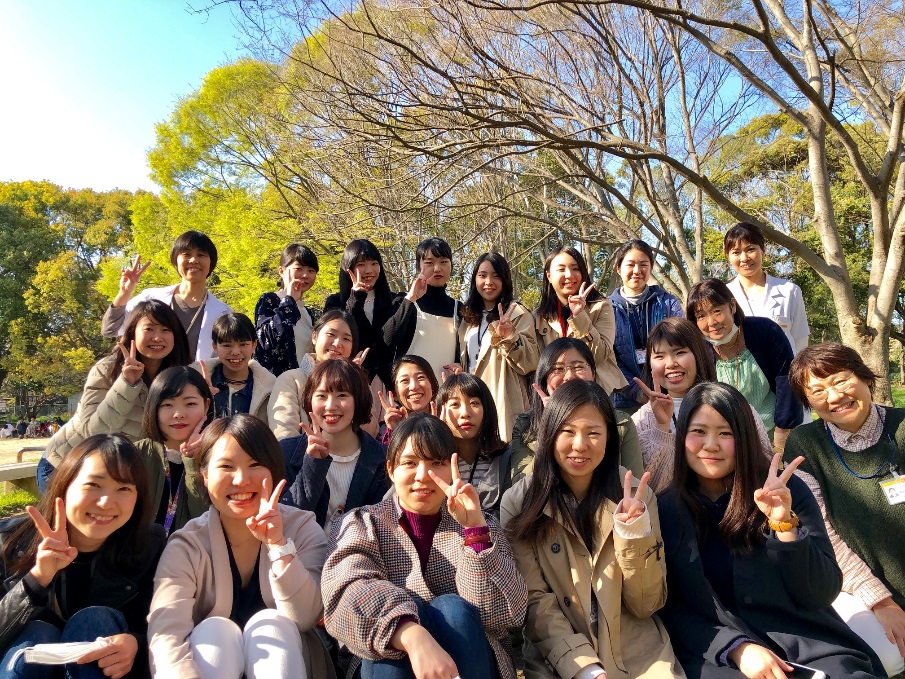 看護学科3年課程　第20期生　～体育館でドッジボール大会～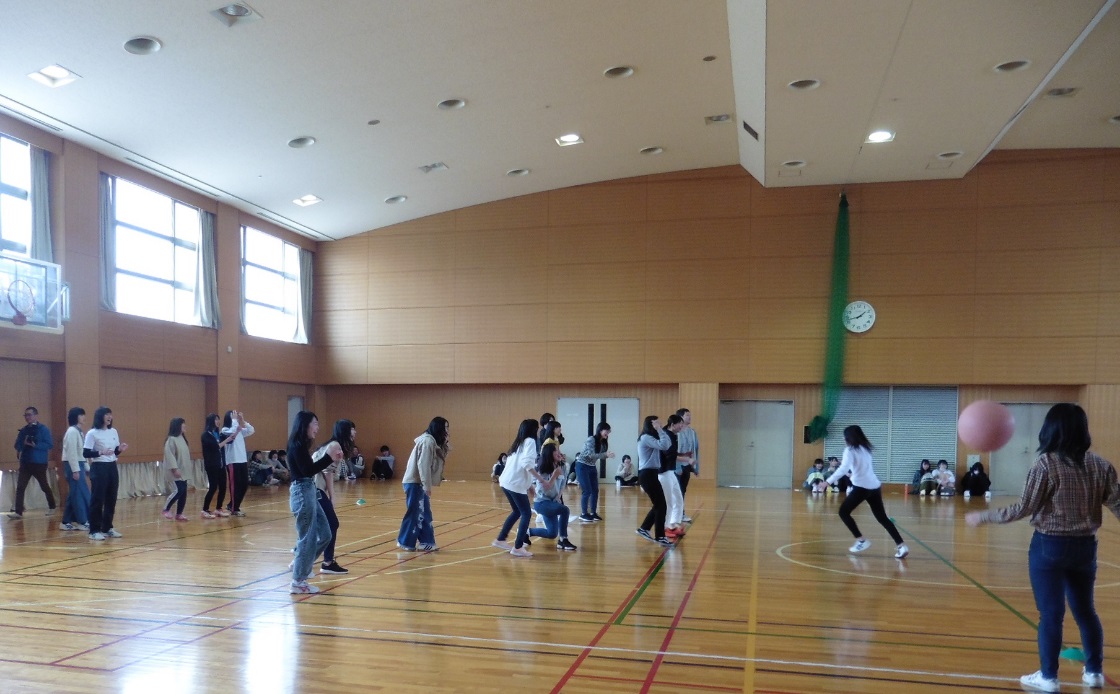 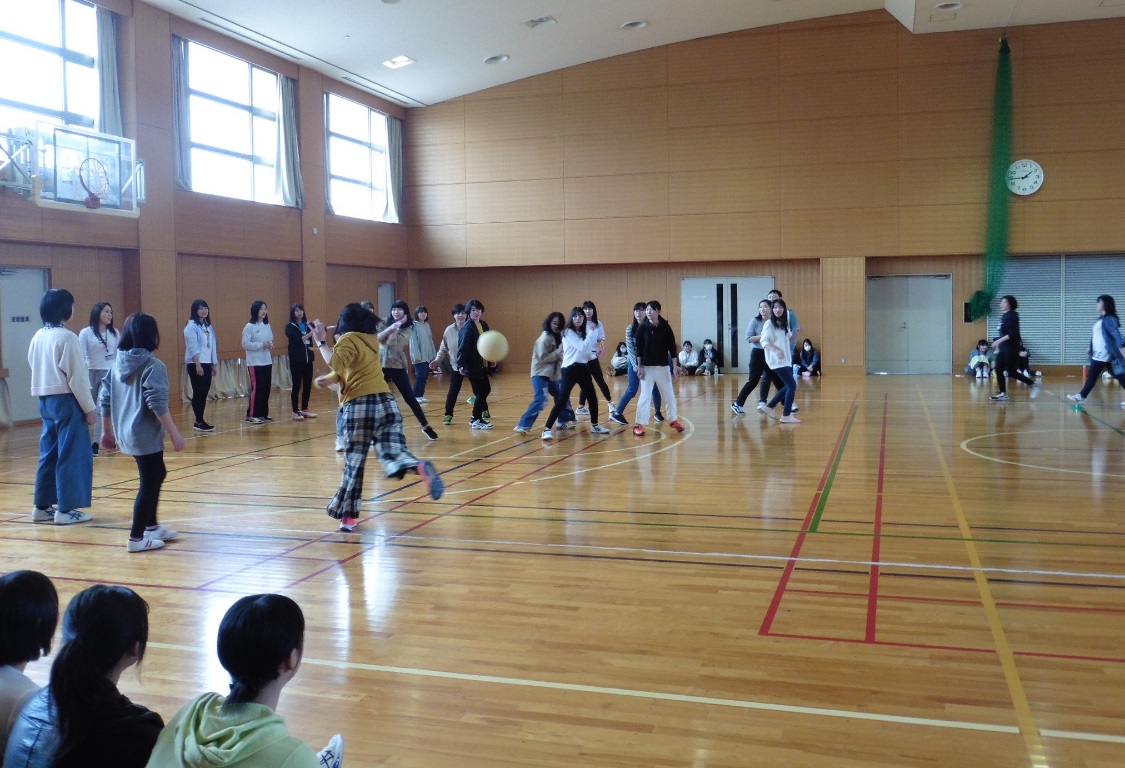 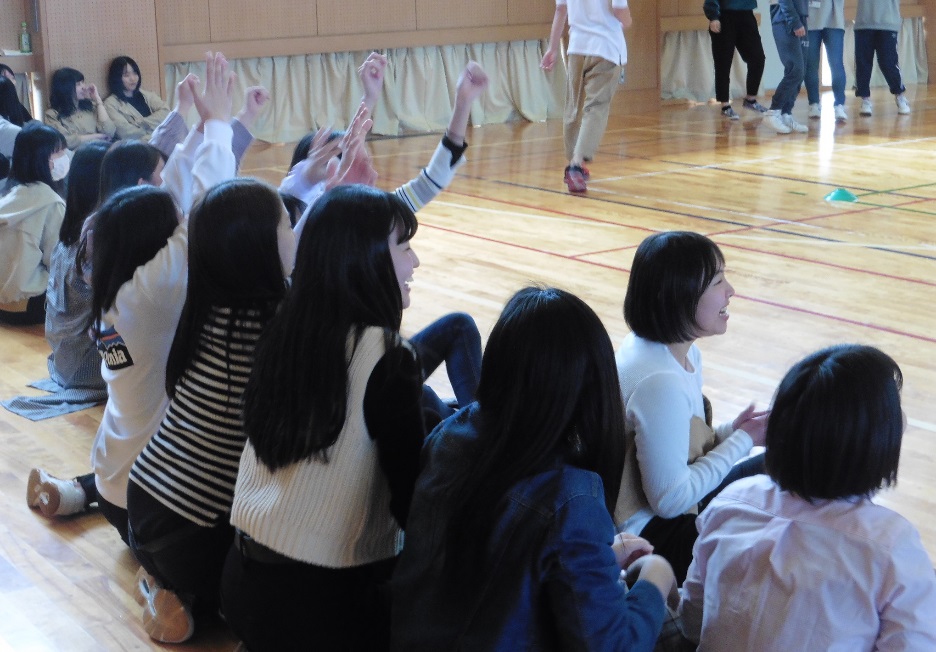 看護学科2年課程　第25期生写真なし准看護科　第111回生　～1年生＆2年生　イス取りゲームで交流会～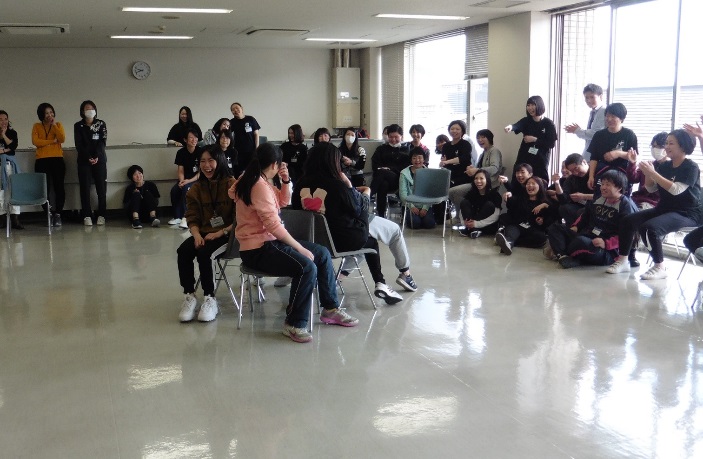 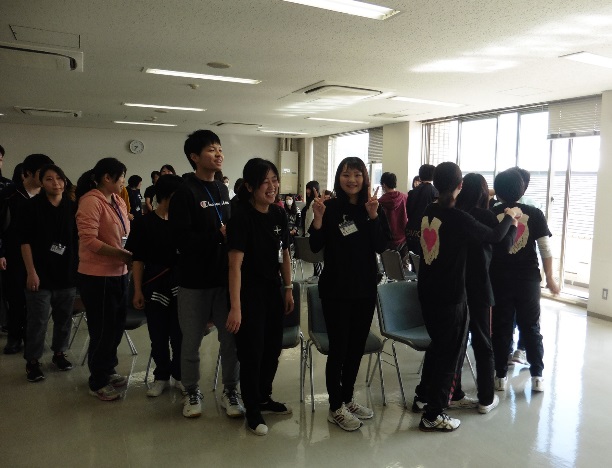 